Reformierte Kirchen Bern-Jura-SolothurnSuchergebnisse für "Freundschaft"Autor / TitelJahrMedientypSignatur / Standort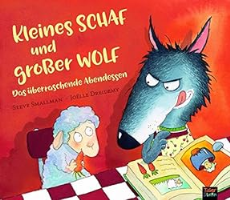 Smallman, SteveKleines Schaf und grosser Wolf : Das überraschende Abendessen2019BilderbuchFreunschaft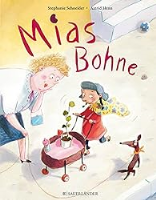 Schneider, StephanieMias Bohne2017BilderbuchFreundschaft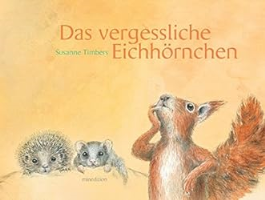 Timbers, SusanneDas vergessliche Eichhörnchen2016BilderbuchFreundschaft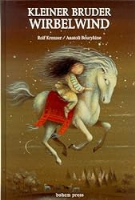 Krenzer, RolfKleiner Bruder Wirbelwind1998BilderbuchFreundschaft